ҚАЗАҚСТАН РЕСПУБЛИКАСЫНЫҢ БІЛІМ ЖӘНЕ ҒЫЛЫМ МИНИСТРЛІГІАҚТӨБЕ  ГУМАНИТАРЛЫҚ КОЛЛЕДЖІ 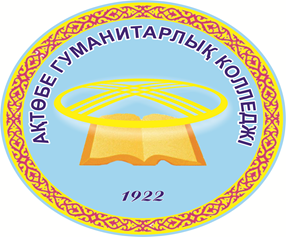 Дипломалды практикасының	күнделік-есебіМамандығы: 0101000 «Мектепке дейінгі тәрбие мен оқыту»Біліктілігі: 0101013 «Мектепке дейінгі ұйымдардың  тәрбиешісі»Топ:_________Білім алушының аты-жөні:_________________________________________Ақтөбе  қаласы,2018-2019 оқу жылыДипломалды практикасының жұмыс жоспар-кестесі0101000 "Мектепке дейінгі тәрбие және оқыту", 0101013 " Мектепке дейінгі ұйымдардың тәрбиешісі"мамандығыбойынша
Білім алушының _________________________________________________________ курс
                аты-жөні, тегі
_________________Ақтөбе  гуманитарлық  колледжі_____________
                        (оқу орнының атауы)Ұйымдастырылған оқу қызметінің кестесіҚолы___________________________________________
              (практиканың  жетекшісі)20___ж  «______» _________________КҮН ТӘРТІБІ                «__________________ »  тобының балалар тізіміҚолы___________________________________________
              ( практиканың  жетекшісі)20___ж  «______» __________________Дипломалды практикадан өтуі туралы күнделік-есепБілім алушы __________________________________________________________
                    (аты-жөні, тегі)Өткізген  жұмыс түрлеріне, сабақтарына талдау (жетістігі, кемшілігі, қорытынды, ұсыныстар)
________________________________________________________________________________________________________________________________________________________________________________________________________________________________________________________________________________________________________________________________________________________________________________________________________________________________________________________________________________________________________________________________________________________________________________________________________________________________________________________________________________________
_____________________________________________________________________________________________________________________________________________________________________________________________________________________________________________________________________________________________________________________________________________________________________________________________________________________________________________________________________________________________________________________________________________________________________________________________________
________________________________________________________________________________________________________________________________________________________________________________________________________________________________________________________________________________________________________________________________________________________________________________________________________________________________________________________________________________________________________________________________________________________________________________________________________________________________________________________________________________________________________________________________________________________________________________________________________________________________________________________________________________________________________________________________________________________________________________________________________________________________________________________________________________________________Қорытынды:____________________________________________________________________________________________________________________________________________________________________________________________________________________________________________________________________________________________________________________________________________________________________________________________________________________________________________________________________________________________________Ұсыныстар:__________________________________________________________________________________________________________________________________________________________________________________________________________________________________________________________________________________________________________________________________________________________________________________________________________________Білім алушының қолы ________________20    ж  «  » __________________________________________________
(практика жетекшісі)20_  ж  «  » __________ (ҰЙЫМНАН, КӘСІПОРЫННАН, МЕКЕМЕДЕН)  ДИПЛОМАЛДЫ  ПРАКТИКА
ҚОРЫТЫНДЫЛАРЫ (МІНЕЗДЕМЕ)
______________________________________________________________________________________________________________________________________________________________________________________________________________________________________________________________________________________________________________________________________________________________________________________________________________________________________________________________________________________________________________________________________________________________________________________________________________________________________________________________________________________________________________________________________________________________________________________________________________________________________________________________________________________________________________________________________________________________________________________________________________________________________________________________________________________________________________________________________________________________________________________________________________________________________________________________________________________                                                          ____________________________________________________________________________
_______________________________________________________________________________________________________________________________________________________________________________________________________________________________________________________________________________________________________________________________________________________________________________________________________________________________________________________________________________________________________________________________________________________________________________________________________________________________________________________________________________________________________________________________________________________________________________________________________________________________________________________________________________________________________________________________________________________________________________________________________________________________________________________________________________________________________________________________________________________________________________________________________________________________________________________________________________________________________________________________________________________________________________________________________________________________________________________________________________________________________________________________________________________________________________________________________________________________________________________________________________________________________________(ұйымнан, кәсіпорыннан, мекемеден)  практика жетекшісіқолы____________________________                  _____________________________                     (мөрі)                                                                   ( Аты-жөні)                                                                                  20____ж. «______»_____________БІЛІМ АЛУШЫНЫҢ ҚОРЫТЫНДЫ ЕСЕБІ_________________________________________________________________________________________________________________________________________________________________________________________________________________________________________________________________________________________________________________________________________________________________________________________________________________________________________________________________________________________________________________________________________________________________________________________________________________________________________________________________________________________________________________________________________________________________________________________________________________________________________________________________________________________________________________________________________________________________________________________________________________________________________________________________________________________________________________________________________________________________________________________________________________________________________________________________________________________________________________________________________________________________________________________________________________________________________________________________________________________________________________________________________________________________________________________________________________________________________________________________________________________________________________________________________________________________________________________________________________________________________________________________________________________________________________________________________________________________________________________________________________________________________________________________________________________________________________________________________________________________________________________________________________________________________________________________________________________________________________________________________________________________________________________________________________________________________________________________________________________________________________________________________________________________________________________________________________________________________________________________________________________________________________________________________________________________________________________________________________________________________________________________________________________________________________________________________________________________________________________________________________________________________________________________________________________________________________________________________________________________________________________________________________________________________________________________________________________________________________________________________________________________________________________________________________________________________________________________________________________________________________________________________________________________________________________________________________________________________________________________________________________________________________Қолы _______________________                                 20____ж. «______»_____________Оқып болған конструкциялардың, жабдықтардың, технологиялық процесстердің, өндірістің механизациялау мен автоматтандырудың және еңбектің озық әдістерінің т.б. сипаттамасы.____________________________________________________________________________________________________________________________________________________________________________________________________________________________________________________________________________________________________________________Білім алушының қолы__________20___ж.«____» _________________      2. Білім алушы практиканттың мадақтамалары мен жазалары._________________________________________________________________________________________________________________________________________________________________________________________________________________________________________________________________________________________________________________________________________________________________________________________________      3. Кәсіптік практика жетекшісінің қорытынды пікірі.________________________________________________________________________________________________________________________________________________________________________________________________________________________________________________________________________________________________________________________________________________________________________________________________________________________________________________________________________________________________________________________________________________________________________________________________________________________________________________________________________________________________________________________________________________________________________________________________________________________________________________________________________________________________________________________________________________________________________________________________________________________________________________________________________________________________________________________________________________________________________________________________________________________________________________________________________________Кәсіптік практика жетекшісініңҚолы ______________2019 жыл  «____» _____________Директордың оқу-өндірістік ісі жөніндегі орынбасары___________________ Калиева А.Т.(кәсіптік практикасының тікелей жетекшісі)2019 ж. «____»  ______________«Бекітемін»
АГК директорының оқу-өндірістікісі-жөніндегі орынбасары   А.Т. Калиева_________________________________
20_____ж. «___» __________________«Келісілді»     _________________________________     _________________________________     _________________________________(аты-жөні)20_____ж. «______» ________________р/с
№    Күні  практиканың бағдарламасынаcәйкес орындауға (оқытуға) жататынжұмыстар тізбесіБақылау және байқау практиканың
бағдарламасынорындаумерзімдеріБақылау және байқау практиканың
бағдарламасынорындаумерзімдеріЕскертпер/с
№    Күні  практиканың бағдарламасынаcәйкес орындауға (оқытуға) жататынжұмыстар тізбесібасталуыаяқталуыЕскертпе1.Мектепке дейінгі мекеме базасымен таныстыру. Тәрбиешінің балалармен еңбек іс-әрекетінің ұйымдастыруын бақылау, талдау (ұжымдық еңбек, кезекшілік, еңбек тапсырмасы) жеке балаларда қалыптасуын бақылау2.Режимдік сәттерді өз бетінше өткізу, сенсорлық тәрбие бойынша жұмыстар ұйымдастыру, (1-ші шағын топ өткізеді, 2-ші шағын топ талдайды)3.Тәжірибенің мазмұны өзгеріссіз (шағын топтар орындарын ауыстырады)4.Тәрбиешінің жұмысын бақылау, көмек көрсету. Әдістемелік жұмыс бұрышына, жоспарына, құжаттарының жүргізілуіне назар аудару5.Балалармен режимдік сәттерді және еңбек әрекетін өз бетінше ұйымдастыру (1-ші шағын топ өткізеді, 2-ші шағын топ бақылайды, талдайды)6.Тәжірибенің мазмұны өзгеріссіз (шағын топтар орындарын ауыстырады)7.Жас ерекшелік топтарында  ойын әрекетін бақылау және талдау. Ойын бұрышы, педагогикалық талаптарға сай болуы.8.Режимдік сәттерді және ойын әрекетін өз бетінше өткізу. Ақыл-ой тәрбиесі бойынша жұмыстар ұйымдастыру, (1-ші шағын топ өткізеді, 2-ші шағын топ бақылайды, талдайды)9.Тәжірибенің мазмұны өзгеріссіз (шағын топтар орындарын ауыстырады)10.Тіл дамыту әдістемесінен және қоршаған ортамен таныстырудан жас ерекешелік топтарында үлгі сабақтар бақылау, талдау.11Режимдік сәттерді, қоршаған ортамен таныстыру сабақтарын өз бетінше өткізу.(1-ші шағын топ өткізеді, 2-ші шағын топ бақылайды, талдайды)12Тәжірибенің мазмұны өзгеріссіз (шағын топтар орындарын ауыстырады)13Күннің екінші жартысында режимдік сәттерді өз бетінше өткізу. (1-ші шағын топ өткізеді, 2-ші шағын топ бақылайды, талдайды) Балаларда мәдени-гигиеналық дағдыларын қалыптастыру, өзі-өзіне қызмет жасауын басшылыққа алу. Патриоттық тәрбие бойынша жұмыстар жүргізу.14Тәжірибенің мазмұны өзгеріссіз (шағын топтар орындарын ауыстырады)15Күннің бірінші жартысында режимдік сәттерді өз бетінше өткізу. Тәрбиешінің сабақтарын, балалармен ұйымдастырылған іс-әрекетін талдау. Психологиялық диагностика жүргізу.16Ертеңгі бой сергіту жаттығуларынан үлгі, бақылау, талдау. Гигиеналық талаптар, тәрбиешінің рөлі.17Режимдік сәттерді, ертеңгі бой сергіту жаттығуларын, өз бетінше өткізу. (1-ші шағын топ өткізеді, 2-ші шағын топ бақылайды, талдайды)18Тәжірибенің мазмұны өзгеріссіз (шағын топтар орындарын ауыстырады)19Режимдік сәттерді, ертеңгі бой сергіту жаттығуларын өз бетінше өткізу. (1-ші шағын топ өткізеді, 2-ші шағын топ бақылайды, талдайды) Балалармен психологиялық диагностика жүргізу, нәтижесі, ұсыныс.20Режимдік сәттерді, ертеңгі бой сергіту жаттығуларын өз бетінше өткізу. (2-ші шағын топ өткізеді, 1-ші шағын топ бақылайды, талдайды) Ата-аналар бұрышын безендіру.21Күннің екінші жартысында режимдік сәттерді өз бетінше өткізу. Серуен кезіндегі балалармен ойын әрекетін ұйымдастыру.(1-ші шағын топ өткізеді, 2-ші шағын топ бақылайды, талдайды)22Тәжірибенің мазмұны өзгеріссіз (шағын топтар орындарын ауыстырады)23Режимдік сәттерді, ертеңгі бой сергіту жаттығуларын және тіл дамыту сабақтарын өз бетінше өткізу.(1-ші шағын топ өткізеді, 2-ші шағын топ бақылайды, талдайды)24Тәжірибенің мазмұны өзгеріссіз (шағын топтар орындарын ауыстырады)25Режимдік сәттерді өз бетінше өткізу, балалардың кезекшілік міндеттерін атқаруды басшылыққа алу. Серуен кезінде ойындар ұйымдастыру (1-ші шағын топ өткізеді, 2-ші шағын топ бақылайды, талдайды)26Тәжірибенің мазмұны өзгеріссіз (шағын топтар орындарын ауыстырады)27Тәрбиешінің балалармен ақыл-ой тәрбиесі бойынша жұмыс түрлері. Қолданған оқу құралдары және дидактикалық тапсырмалар.28«Өзін-өзі тану» сабақтарын жас ерекшелік топтарында бақылау, талдау.29Режимдік сәттерді, өзін-өзі тану бойынша байқау сабақтарын өз бетінше өткізу. Серуенді ұйымдастыру. (1-ші шағын топ өткізеді, 2-ші шағын топ бақылайды, талдайды)30Тәжірибенің мазмұны өзгеріссіз (шағын топтар орындарын ауыстырады)31Режимдік сәттерді өз бетінше өткізу. Серуен кезіндегі табиғатты бақылау және еңбекті ұйымдастыру.Ауланы тазарту . (1-ші шағын топ өткізеді, 2-ші шағын топ бақылайды, талдайды)32Тәжірибенің мазмұны өзгеріссіз (шағын топтар орындарын ауыстырады)33Тәрбиешінің жұмыс жоспары бойынша іс-әрекеттер өткізу. Табиғат бұрышында еңбек әрекетін ұйымдастыру. (1-ші шағын топ өткізеді, 2-ші шағын топ бақылайды, талдайды)34Тәжірибенің мазмұны өзгеріссіз (шағын топтар орындарын ауыстырады)35Жас ерекшелік топтарындағы ата-аналар жиналысына қатысу, ата-аналарға арналған тақырыптық көрмелерді бақылау және талдау.36Режимдік сәттерді өз бетінше өткізу. Тәжірибені қорытындылау, педагогикалық практика іс- құжаттарын тексеру,бағалау.ДүйсенбіБейсенбі1.1.2.2.3.3.4.4.СейсенбіЖұма1.1.2.2.3.3.4.4.СәрсенбіСенбі1.1.2.2.3.3.4.4.Күн тәртібінің элементтеріУақыты(сағ., мин)№Баланың аты-жөніТуған күні, айы, жылы123456789101112131415161718192021222324252627282930күніБақылау және байқау практиканың бағдарламасына сәйкесәр күн үшін орындалған жұмыстардың атауыБақылау және байқау практиканың жеке тақырыптарының, жұмыстарының орындау мерзімдеріБақылау және байқау практиканың жеке тақырыптарының, жұмыстарының орындау мерзімдеріБақылау және байқау практика әдіскерінің қолыкүніБақылау және байқау практиканың бағдарламасына сәйкесәр күн үшін орындалған жұмыстардың атауыбасталуыаяқталуыБақылау және байқау практика әдіскерінің қолы